АВТОНОМНАЯ НЕКОММЕРЧЕСКАЯ ОРГАНИЗАЦИЯДОПОЛНИТЕЛЬНОГО ПРОФЕССИОНАЛЬНОГО ОБРАЗОВАНИЯ«ЦЕНТРАЛЬНЫЙ МНОГОПРОФИЛЬНЫЙ ИНСТИТУТ»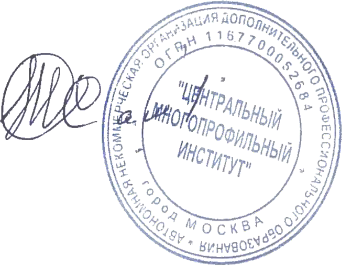 «УТВЕРЖДАЮ»Ректор А.Х.Тамбиев«02» октября 2020 г.Программа повышения квалификации по специальности:«Гематология»«Актуальные вопросы гематологии»наименование программыМосква, 2020 г.Цель реализации программыЦель дополнительной профессиональной программы повышения квалификации врачей по специальности «Гематология»   на  тему «Актуальные вопросы гематологии» заключается в совершенствовании и повышении профессионального уровня в рамках имеющейся квалификации, получение систематизированных теоретических знаний, умений, необходимых в профессиональной деятельности.Планируемые результатыобученияВ результате освоения программы слушатель должен приобрести следующие знания и умения, необходимые для качественного выполнения видов профессиональной деятельности.Слушатель должен знать:- основы законодательства о здравоохранении и директивные документы, определяющие деятельность органов и учреждений здравоохранения; - организацию гематологической помощи в стране, организацию работы скорой и неотложной помощи;- общие вопросы организации гематологической службы, работы гематологических отделений и кабинетов амбулаторного приема гематологических больных;- термины, используемые в гематологии;- основные вопросы клинической биохимии, взаимосвязи функциональных систем организма и уровней их регуляции, основные вопросы патологической анатомии, и патологической физиологии, клинической лабораторной диагностики, общие вопросы функционирования системы кроветворения, функциональные и морфологические особенности клеток крови, их нормативы, физиологические ибиохимические основы функционирования различных звеньев системы гемостаза;- основы иммунологии и иммунные нарушения при различных заболеваниях системы крови;- общие закономерности общепатологических процессов;- современные теории опухолевого роста, понятие о дисплазии, методы морфологической диагностики опухолей системы кроветворения;- учение о болезни, этиологии, патогенезе заболеваний системы крови, органопатологическом, синдромном и нозологическом принципах в изучении болезней, патоморфозе болезней;- клиническую синдромологию, алгоритмы и инновационные технологии современной диагностики и лечения болезней крови, профилактики заболеваний системы крови, а также пограничных состояний в гематологической практике, основы фармакотерапии с позиций доказательной медицины, возможные осложнения при проведении лекарственной терапии и методы их коррекции;- новые перспективные направления и инновационные технологии в гематологии;- основы трансфузиологии и трансфузионной терапии;-организацию службы интенсивной терапии и реанимации при заболеваниях крови;- основы диспансерного наблюдения гематологических больных, систему рационального обеспечения больных дорогостоящими жизненно важными лекарственными препаратами, возможности и противопоказания к физиотерапевтическому и санаторно-курортному лечению;- основы рационального питания больных различными заболеваниями системы крови;- вопросы экспертизы трудоспособности;-основы юридического права в гематологии;-формы и методы санитарного просвещения.Слушатель должен уметь:- получить субъективную и объективную информацию о заболевании, выявить факторы риска развития патологии, ведущий синдром, общие и специфические симптомы заболевания, наметить пути вторичной профилактики прогрессирования болезни;- определить тяжесть состояния больного, объем и последовательность необходимых, в том числе реанимационных, мероприятий;- оказать необходимую срочную помощь при неотложных состояниях; в том числе при заболеваниях крови;- определить объем дополнительных методов обследования согласно современным алгоритмам принятых стандартов;- определить показания к госпитализации;- оценить данные электрокардиографического, рентгенологического, ультразвукового исследований, МРТ, КТ, специальных методов – миелограммы, трепанобиопсии, молекулярного, цитогенетического, генетического анализов, иммунофенотипирования, гемостазиограммы;- провести дифференциальную диагностику, поставить клинический диагноз и  определить алгоритм необходимого лечения, составить лист назначений;- определить временную или стойкую нетрудоспособность больного;-проводить диспансерное наблюдение, оценивать качество жизни пациентов, максимально повышать комплаентность больного к проводимому лечению;- оформлять медицинскую документацию, предусмотренную законодательством по здравоохранению;- осуществлять преемственность между лечебными учреждениями;- проводить анализ основных показателей деятельности гематологического отделения.Содержание программы3.1. Учебный планпрограммы повышения квалификации«Актуальные вопросы гематологии»Категория слушателей: врачи-гематологи, врачи, имеющие высшее профессиональноеобразование по одной из специальностей: «Лечебное дело», «Педиатрия».Срок обучения: 36 часов.Форма обучения: заочная, с применением электронного обучения, дистанционных образовательных технологий.3.2. Учебно-тематический план лекцийпрограммы повышения квалификации«Актуальные вопросы гематологии»3.3. Содержание материала программыТема № 1:  Общие вопросы гематологииОрганизация гематологической службы в РФ. Учение о клетке. Стереотипные реакции при воздействии на клетку. Молекулярный уровень современной патологии. Система кроветворения и механизмы ее регуляции. Знакомство с препаратами крови. Схема кроветворения. Клетки костного мозга и его микроокружения. Работа с препаратами костного мозга. Стернальная пункция. Трепанобиопсия. Показания. Функциональные особенности клеток крови. Работа с препаратами.Морфологичекие особенности клеток костного мозга и периферической крови. Работа с препаратами.Нормативы клеток периферической крови и костного мозга. Нормативы детского возраста. Работа с препаратами. Система гемостаза. Нормативы. Тромбоцитарно-сосудистое звено системы гемостаза. Принципы методов лабораторного исследования. Работа в лаборатории: знакомство с методами исследования. Плазменное звено системы гемостаза. Принципы методов исследования. Работа в лаборатории: знакомство с методиками исследования. Цитокины клеток крови. Современные методы изучения процессов гемомикроциркуляции. Тема № 2:  ГемобластозыПонятие гемобластозов. Классификация. Патогенез. Хромосомные аномалии при гемобластозах.Опухолевая прогрессия. Классификация. Основные синдромы. Работа с препаратами крови. Особенности отдельных форм острых лейкозов. Первичные клинические проявления. Внекостномозговые поражения при острых лейкозах. Нейролейкемия. Цитологическая и цитохимическая характеристика клеток костного мозга и периферической крови. Работа с препаратами. Принципы лечения острых лейкозов. Современные протоколы. Показания, противопоказания. Клинические разборы больных. Хронические лейкозы. Хроническиймиелолейкоз (ХМЛ). Хронический идиопатический миелофиброз. Истинная полицитемия.  Хронический лимфолейкоз (ХЛЛ). Множественная миелома.Тема № 3:  Реактивные изменения кровиИзменения со стороны крови при ВИЧ-инфекции. Изменения крови при заболеваниях внутренних органов. Алгоритм дифференциальной диагностики при синдроме гемоцитопении. Нейтропении.Лейкемоидные рекакции нейтрофильного типа. Лейкемоидные реакции эозинофильного типа.Лейкемоидные реакции лимфоцитарного типа.Тема № 4:  Миелодиспластический синдромОпределение. Классификация ВОЗ. Рефрактерная анемия (клинические варианты). Мультилинейная дисплазия. Клиника. Диагностика морфологическая, цитогенетическая. Прогноз. Лечение медикаментознок. Трансплантация костного мозга. Ведение больного на амбулаторном приёме гематолога и на участке. Экпертиза нетрудоспособности.Тема № 5:  АнемииОстрая постгеморрагическая анемия. Диагностика. Объем кровопотери. Неотложная помощь.Показания к трансфузионной терапии. Железодефицитная анемия (ЖДА). Макроцитарные анемии В12-дефицитная анемия. Фолиево-дефицитные анемии. Гемолитические анемии. Наследственныегемолитические анемии. Приобретенные гемолитические анемии. Апластическая анемия. Тема № 6:  Геморрагические заболевания и синдромыОбщие понятия о заболеваниях системы гемостаза. Классификация. Типы кровоточивости. Интерпретация данных коагулограммы. Гемостатические и антикоагулянтные средства. Особенноститерапии. Показания к применению свежезамороженной плазмы и тромбоцитарной массы. Неотложная помощь при кровотечениях. Идиопатическая иммунная тромбоцитопеническая пурпура. Вазопатии. Геморрагический васкулит. Коагулопатии. Тромбофилии. ДВС-синдром.Тема № 7:  Структурная организация системы здравоохранения. Виды и уровни медицинской помощи.Основные приложения закономерности экономики в клинической деятельности. Правовое и нормативное регулирование функционирования системы здравоохранения и деятельности ее субъектов в соответствии с источниками финансирования и формами собственности. Структурная организация системы здравоохранения. Виды и уровни медицинской помощи. Пути и средства оптимизации деятельности учреждений здравоохранения. Методы управления персоналом медицинского учреждения для обеспечения качественной медицинской помощи населению и его удовлетворенности условиями труда.Тема № 8:  Номенклатура болезней, статистика, временная нетрудоспособностьМаркетинговые подходы к деятельности персонала учреждения здравоохранения в обеспечении реализации его задач. Права и обязанности работников здравоохранения. Специфика правовых отношений в сфере трудовой деятельности работников здравоохранения. Юридическая ответственность медицинских работников за нарушение своих профессиональных обязанностей.Законы профилактической направленности, обеспечивающие предупреждение распространения особо опасных инфекционных, а также неинфекционных заболеваний. Международная статистическая классификация болезней и проблем, связанных со здоровьем 10-го пересмотра. Медицинская (санитарная) статистика и ее роль в управлении здравоохранением. Медицинская статистика в системе обязательного медицинского страхования. Временная нетрудоспособность.Тема № 9:  Приказы по регламенту работы терапевтической и гематологической службы в условиях чрезвычайных ситуаций, маршрутизации больныхОсвоение нормативной базы при работе в условиях чрезвычайных ситуаций.Материально-технические условия реализации программы:Обучение проводится с применением системы дистанционного обучения, которая предоставляет неограниченный доступ к электронной информационно-образовательной среде, электронной библиотеке образовательного учреждения из любой точки, в которой имеется доступ к информационно-телекоммуникационной сети "Интернет".Электронная информационно-образовательная среда обеспечивает:доступ к учебным программам, модулям, изданиям электронных библиотечных систем и электронным образовательным ресурсам;фиксацию хода образовательного процесса, результатов промежуточной аттестации и результатов освоения дополнительной профессиональной программы;проведение всех видов занятий, процедур оценки результатов обучения, реализация которых предусмотрена с применением электронного обучения, дистанционных образовательных технологий;формирование электронного портфолио обучающегося, в том числе сохранение работ обучающегося, рецензий и оценок на эти работы со стороны любых участников образовательного процесса;взаимодействие между участниками образовательного процесса, посредством сети "Интернет".идентификация личности при подтверждении результатов обучения осуществляется с помощью программы дистанционного образования института, которая предусматривает регистрацию обучающегося, а так же персонифицированный учет данных об итоговой аттестации.Учебно-методическое обеспечение программыВолкова С.А., Боровиков Н.Н. «Основы клинической гематологии», Учебное пособие, Н.Новгород, 2013.- 398 с.Давыдкин И.Л., Кондурцев В.А., Степанова Т.Ю., Бобылев С.А. Основы клинической гемостазиологии : Монография ГОУ ВПО "Самар.гос.мед.ун-т" ФАЗ и СР. - Самара : Офорт.- 2009.- 435 с.Клиническая онкогематология. Руководство под ред. М.А.Волковой.- М, 2010Анемии /Под ред. О.А. Рукавицина и А.Д. Павлова. – СПб: «Д.-П.», 2011.-240 с.Воробьёв П.А. Актуальный гемостаз.- М., 2004.-138 с.Долгов В.В., Свирин П.В. Лабораторная диагностика нарушений гемостаза.- М.-Тверь, Триада, 2005.- 227 с.Ермолин А.Э. Дифференциальная диагностика и лечение острых и хронических лейкозов. - М.: Бином – СПБ: Невский диалект, 2008.-200 с.8. Кулагин А.Д., Лисуков И.А., Козлов В.А. Апластическая анемия. Иммунопатогенез, клиника, диагностика, лечение.- Новосибирск «Наука», 2008.-232 с.9.  Луговская С.А., Почтарь М.Е. Гематологический атлас. - М.-Тверь: Триада, 2008.-227 с.10. Михайлова Е.А., Устинова Е.Н., Клясова Г.А. Апластическая анемия. В кн.: Программное лечение лейкозов //под ред. В.Г. Савченко.-М., 2008.- С. 328-34211. Момот А.П. Патология гемостаза.-С-Пб., 2006.-208 с.12. Опухоли лимфатической системы /Атлас под ред. А.И. Воробьева и А.М. Кременецкой.- М : НЬЮДИАМЕД, 2007 - 292 с.13. Черепанов В.В. Неотложные состояния в онкогематологии. – М.: НГМА, 2009 – 160 с.Оценка качества освоения программыОценка качества освоения дополнительной профессиональной программы повышения квалификации слушателями включает промежуточную аттестацию в форме самостоятельной работы, тестов. Освоение программы завершается итоговой аттестацией по дополнительной профессиональной программе повышения квалификации посредством проведения экзамена и выявляет теоретическую подготовку слушателя в соответствии с целями и содержанием программы.Лица, успешно освоившие дополнительную профессиональную программу повышения квалификации, получают удостоверение о повышении квалификации.Лицам, не прошедшим итоговую аттестацию или получившим на итоговой аттестации неудовлетворительные результаты, а также лицам, освоившим часть дополнительной профессиональной программы и (или) отчисленным из АНО ДПО «ЦМИ», выдается справка об обучении или  периоде обучения.Итоговая аттестацияПо итогам освоения образовательной программы проводится итоговая аттестация в форме итогового тестирования.Оценочные материалы Критерии оцениванияОценка «отлично» выставляется слушателю в случае 90-100% правильных ответов теста.Оценка «хорошо» выставляется слушателю в случае, 80-89% правильных ответов теста.Оценка «удовлетворительно» выставляется слушателю в случае 65-79% правильных ответов теста.  Примерные тестовые вопросы для итогового тестированияВыберите неправильный ответ. Противопоказания к фибринолитической терапии:1. Тромбоцитоз2. Тромбоцитопения             3. Беременность4. Язвенная болезнь желудка и 12 п.к.5. Геморрагический инсульт в анамнезе2. Противопоказания к фибринолитической терапии:1. Хирургические вмешательства2. Кровь в кале3. Тромбоз левого предсердия или желудочка4. Все ответы правильны5. Правильный ответ А, Б3. Выберите правильный ответ. При лечении острого миелобластного лейкоза в схеме 7+3:1. Доза цитарабина составляет100 мг/м2 2 раза в сутки внутривенно2.Доза цитарабина составляет 50 мг/м2 2 раза в сутки внутривенно3. Доза цитарабина составляет 100 мг/кг 2 раза в сутки внутримышечно4. Доза цитарабина при лечении острого миелобластного лейкоза составляет 50 мг/кг 2раза в сутки внутримышечно            5. Нет правильного ответа4. Доза даунорубицина в схеме 7+3 для лечения больных младше 60 лет составляет1. 60 мг/м2 1 раз в сутки внутривенно в течение 10 мин в 50-100 мл физиологическогораствора, через 2 часа после введения цитарабина2. 60 мг/кг 2 раза в сутки внутримышечно за 2 часа до введения цитарабина3. 60 мг/м2 2 раз в сутки внутривенно в течение 10 мин в 50-100 мл физиологическогораствора, через 2 часа после введения цитарабина4. 60 мг/м2 3 раз в сутки внутривенно в течение 10 мин в 50-100 мл физиологическогораствора, через 2 часа после введения цитарабина5. Нет правильного ответа5. Доза даунорубицина в схеме 7+3 для лечения больных младше 60 лет составляет1. 50 мг/м2 1 раз в сутки внутривенно в течение 10 мин в 50-100 мл физиологическогораствора, через 2 часа после введения цитарабина2. 40 мг/м2 1 раз в сутки внутривенно в течение 10 мин в 50-100 мл физиологическогораствора, через 2 часа после введения цитарабина3. 30 мг/м2 1 раз в сутки внутривенно в течение 10 мин в 50-100 мл физиологическогораствора, через 2 часа после введения цитарабина4. 30 мг/м2 2 раза в сутки внутривенно в течение 10 мин в 50-100 мл физиологическогораствора, через 2 часа после введения цитарабина5. Нет правильного ответа6. При лечении острого миелобластного лейкоза в фазе консолидации1. Доза цитарабина 3000 мг/м2 1 раз в сутки внутривенно струйно2. Доза цитарабина 3000 мг/м2 2 раза в сутки (каждые 12 часов) внутривенно капельно втечение 3 часов в 500 мл физиологического раствора3. 500 мг/кг 1 раз в сутки внутримышечно4. 1000 мг/кг 1 раз в сутки внутримышечно5. 3000 мг/кг 2 раза в сутки внутримышечно7. Выберите неправильный ответ. Трудности при лечении варфарином:1. Медленное развитие действия2. Подбор индивидуальной дозы в течение 5-10 дней3. Узкое терапевтическое окно4. Постоянный контроль МНО5. Все ответы неправильны8. Что понимают под идеальным антикоагулянтом:1. Повышенная безопасность: высокая эффективность и низкий риск кровотечений2. Фиксированная доза3. Широкое терапевтическое окно4. Правильны все ответы5. Правильнгый ответ В9. Что понимают под идеальным антикоагулянтом:1. Отсутствие необходимости мониторинга степени гипокоагуляции2. Быстрое начало и окончание действия3. Инактивация свободного и связанного с фибрином тромбина4. Пероральный прием5. Все ответы правильны10. Выберите правильный ответ. Антитромбин III:1. Естественный антикоагулянт2. Составляет 30% всей антикоагулянтной активности3. Составляет 50% антикоагулянтной активности4. Составляет 70% всей антикоагулянтной активности5. Составляет 80% всей антикоагулянтной активности11. Выберите правильный ответ. Антитромбин III:1. Имеет лекарственную форму2. Не имеет лекарственной формы3. Антитромбина III применяют при угрожающих состояниях тромбофилии4. Антитромбина III применяют при угрожающих состояниях при геморрагическихдиатезах5. Применяют в случаях его наследственного и приобретённого дефицита12.  Выберите правильный ответ. Антитромбин III:1. При снижении активности AT III ниже 70% риск патологического тромбообразованияпрогрессивно возрастает2. Падение активности AT III до уровня 30-50% от физиологической нормы приводит кгенерализованной тромбинемии и массивным тромбозам в микро- и макрососудах3. Снижение активности AT III не связано с тромбофилией4. Правильный ответ А и Б5. Правильный ответ В13. Выберите правильный ответ. ДВС-синдром запускается большим количеством в крови:1. Фибриногена2. Протромбина3. Тромбопластина4. Антитромбина III5. Протеина С14. Гепарин при ДВС-синдроме следует назначать:1. В III стадии ДВС-синдрома2. В I стадии ДВС-синдрома3. Если гематокрит выше 30%4. Если число тромбоцитов 140,0* 109 г/л5. Правильны ответы Б, В, Г15 Контрикал в дозе 100000ЕД при ДВС-синдроме показан:1. В I стадии2. Во II стадии3. В III стадии4. Во всех стадиях5. Никогда не показан16.Выберите неправильный ответ. Наследственные гемолитические анемии:1. Являются самостоятельными заболеваниями2. Являются синдромами3. Имеют специфические клинико-лабораторные признаки4. Имеют определённый тип наследования5. Имеют различный прогноз и методы лечения17.Выберите неправильный ответ. Приобретенные гемолитические анемии:1. Связаны в большинстве случаев с воздействием многочисленных факторов2. Имеют единственный этиологический фактор3. Являются часто проявлением других заболеваний иммунной природы4. Могут быть самостоятельным заболеванием5. Могут встречаться при раке любой локализации18.Выберите неправильный ответ. При наследственном микросфероцитозе:1. Имеется генетический дефект структуры мембраны эритроцитов2. В основе лежит нестабильность гемоглобина3. Сфероциты не обладают способностью деформироваться в узких участках кровотока4. Эритроциты гибнут в основном в селезёнке5. Эритроциты погибают как в печени, так и в селезёнке19. Выберите неправильный ответ. При наследственном микросфероцитозе:1. Первые признаки заболевания выявляются в большинстве случаев в юношеском, реже- в зрелом возрасте2. Жалобы вне обострения могут отсутствовать3. В период обострения (гемолитических кризов) возникают слабость, головокружение,может повышаться температура4. Гемолитические кризы отсутствуют на протяжении всей болезни5. При длительно протекающем гемолизе наблюдается значительная спленомегалия20. Выберите неправильный ответ. При наследственном микросфероцитозе:1. У некоторых больных отмечается увеличение печени2. Иногда наблюдаются признаки замедленного физического развития больных3. Никогда не стречаются «башенный череп», седловидный нос, высокое стояние нёба,   нарушение расположения зубов4. При УЗИ могут выявляться камни в желчном пузыре5. Методом лечения является спленэктомия21. Выберите неправильный ответ. При наследственном микросфероцитозе:1. В крови выявляется нормохромная анемия2. Характерна гиперхромия эритроцитов3. В мазке крови определяются микросфероциты4. Микросфероциты не имеет центрального просветления в мазках крови5. Характерен ретикулоцитоз22.  Выберите неправильный ответ. Множественная миелома:1. Множественная миелома – Т-клеточная опухоль2. Множественная миелома – В-клеточная опухоль3. Характеризуется пролиферацией в костном мозге одного клона плазматических клеток4. Приводит к избыточной секреции одного типа иммуноглобулина5. Миелома Бенс-Джонса – болезнь коротких цепей23.  Основные (большие) критерии диагностики множественной миеломы:1.Плазматизация при биопсии тканей2. Плазматизация костного мозга 30% и более3. Избыточное количество М-белка (парапротеина): IgG более 35 г/л; IgA более 20 г/л4. Лёгкие цепи (белое Бенс-Джонса) 1 г/24 часа и более5. Все ответы неправильны24.  Выберите неправильный ответ. Дополнительные (малые критерии) множественной миеломы1. Плазматизация костного мозга 20-29%2. Избыточное количество М-белка (парапротеина): IgG менее 35 г/л; IgA менее 20 г/л3. Литическое поражение костей4. Снижение нормальных иммуноглобулинов крови (IgM менее 50 мг/дл; IgA менее 100мг/дл; IgG менее 600 мг/дл)5. Булавовидный остеопороз дистальных отделов бедренных костей25.  Выберите правильный ответ. Для установления диагноза множественной миеломы у       больного должны быть по крайней мере:1. 2 основных критерия и 2 дополнительных2. 1 основной и 2 дополнительных3. 1 основной и 1 дополнительный4. 3 дополнительных критерия5. Правильный ответ АСоставитель программы:№Наименование разделовВсего, час.В том числеВ том числеВ том числе№Наименование разделовВсего, час.ЛекцииСтажировкаФормаконтроля1. Болезни органов кроветворения2828--2. Организация, экономика и управление здравоохранением66--     3.Итоговая аттестация2-тестовыйконтрольИТОГОИТОГО3634-2№ п/п Наименование разделов и тем     Всего, час.                           В том числе                           В том числе№ п/п Наименование разделов и тем     Всего, час.       ЛекцииПрактические и лабораторные занятия123451.Болезни органов кроветворения2828-1.1Общие вопросы гематологии44-1.2Гемобластозы66-1.3Реактивные изменения крови44-1.4Миелодиспластический синдром44-1.5Анемии44-1.6Геморрагические заболевания исиндромы66-2.Организация, экономика и управление здравоохранением66-2.1Структурная организация системыздравоохранения. Виды и уровнимедицинской помощи.22-2.2Номенклатура болезней, статистика,временная нетрудоспособность 22-2.3Приказы по регламенту работытерапевтической и гематологическойслужбы в условиях чрезвычайныхситуаций, маршрутизации больных 22-3Итоговая аттестация22ИТОГОИТОГО36342